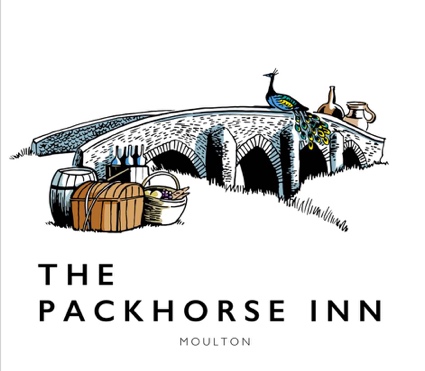 OYSTER MENU
3 for £12YOUR CHOICE OF GARNISH:Champagne GranitaDill, Granny Smith Apple & Fermented CucumberPickled new season Plums with Butterfly SorrelWINE PAIRINGSaffron Grange Classic Cuvée, Essex EnglandGlass £10 | Bottle £57.50 

Please let a team member know of any allergies or dietary requirements